Alternativt förslag till Kommunstyrelsens sammanträde 2022-02-21:Ki2: Regler för inköp i kommunkoncernenVänsterpartiet har föreslagit en förändring av Policy för inköp i kommunkoncernen. Vi menar att denna policyförändring skulle innebära att reglerna för inköp behöver omarbetas och i konsekvens med detta föreslår vi att ärendet i första hand återremitteras och i andra hand att förslaget avslås.Med anledning av ovanstående föreslås kommunstyrelsen besluta:Att (i första hand) återremittera förslaget för ny beredning i enlighet med den förändring som Vänsterpartiet har föreslagit i ärendet om Policy för inköp i kommunkoncernenAtt (i andra hand, om återremissyrkandet faller) avslå förslaget till Regler för inköp i kommunkoncernenFör Vänsterpartiet i KommunstyrelsenStefan Lindborg och Anne Rapinoja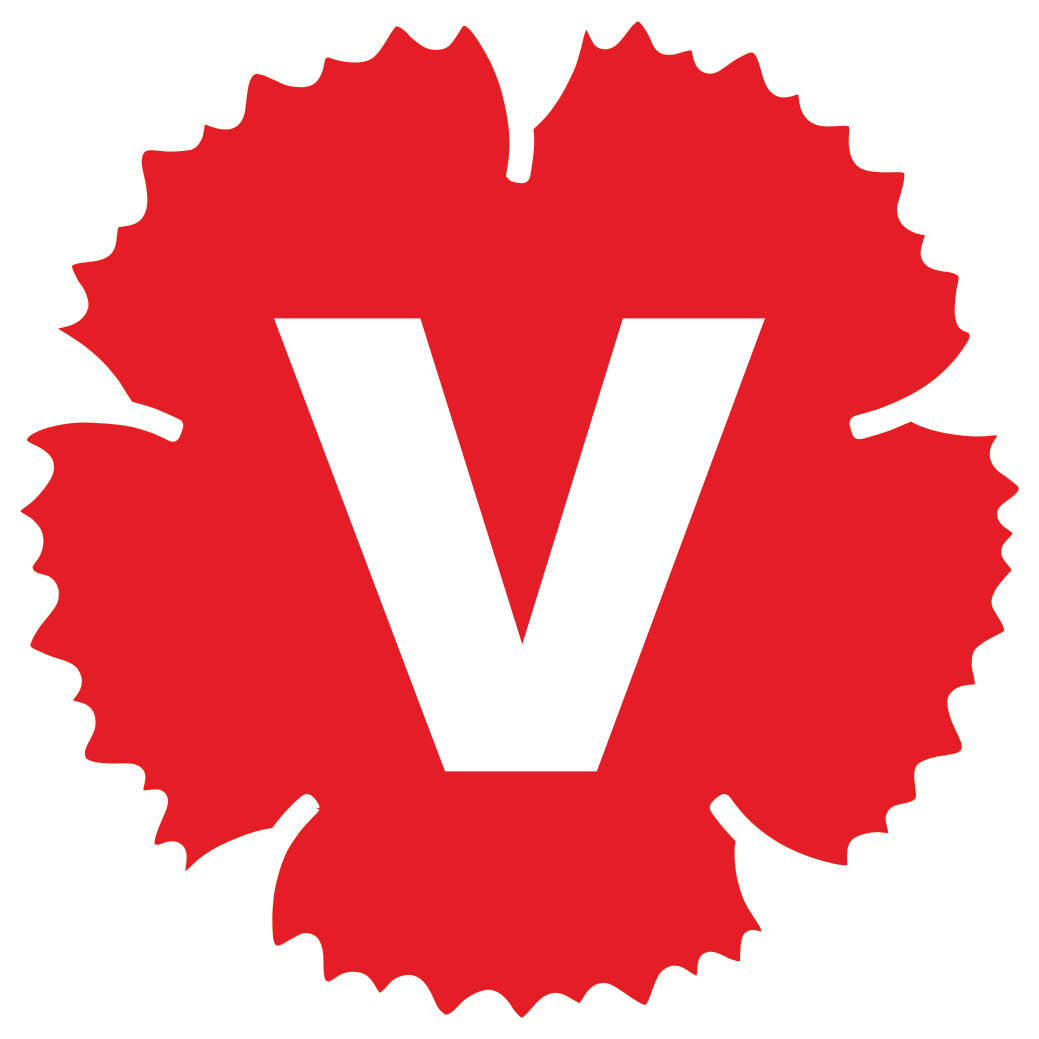 